zzzzzzz7-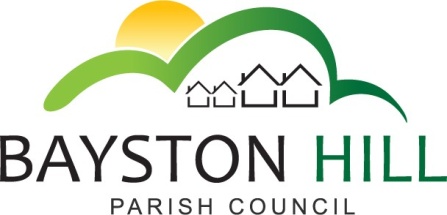 		‘protecting and improving the quality of life	              for all Bayston Hill residents’Clerk to the Council/RFO: Caroline HigginsChairman: Cllr Keith Keel31 January 2018Minutes of a Planning Meeting held at 6.30 pm on Monday 8 January 2018 in the Memorial Hall.P1.18	APOLOGIES – Cllr Keel;P2.18	DECLARATIONS OF DISCLOSABLE PECUNIARY INTEREST – None other than those listed in the Register of Interests folder.  P3.18 	PUBLIC SPEAKING/QUESTIONS AT COUNCIL MEETINGS – No members of the public present.P4.18	MINUTES – It was RESOLVED unanimously to approve the minutes of the meeting held on 20 November 2017 as a true record and to authorise the Chairman to sign them.P5.18	PLANNING APPLICATIONS17/05381/FUL – 106 Lyth Hill Road, Bayston Hill, Erection of a front porch; two storey rear extension and single storey rear extension following demolition of existing conservatory; It was noted that the development was straightforward and there were no objections from the community.  No concerns were identified by the Committee and it was resolved unanimously to support the application.17/05718/HHE  -  1 Poolside, Bayston Hill, Erection of rear single storey extension to semi-detached dwelling, dimensions 3.0m beyond rear wall, 3.0m height, 2.3m high to eaves; The Committee identified no concerns and resolved unanimously to support to the planning proposal.17/05596/FUL – 49A Lyth Hill Road, Bayston Hill – Erection of side and rear extensions with flat roof dormers and a single storey kitchen/dining extension; The Committee noted that there were no objections and resolved unanimously to support to the planning proposal.17/05590/LBC – Proposed barn conversions at Bayston Farm, Burgs Lane Bayston Hill; Listed Building Consent for the creation of 6 dwellings, to include the demolition of an existing building allowing for the provision of access and amenity space.  The Committee noted the concerns raised by the Conservation Team that a barn had recently been demolished and supported the proposal that the barn should be rebuilt.  The Committee raised no objections to the granting of Listed Building Consent.17/05861/FUL – 93 Lyth Hill Road, Bayston Hill – Installation of dormer windows to create additional bedroom to first floor roof space; The Committee resolved unanimously to support the development.P6.18		PLANNING DECISIONS – The Committee noted the following planning decisions:1.	Application 17/04098/FUL Spring Coppice, Little Lyth, Shrewsbury; Erection of a part single, part two storey side extension to provide annex living accommodation – Permission granted2.	Application 17/05105/FUL – 1 Ferndale, Betley Lane, Bayston Hill; Erection of two storey side extension and single storey rear extension – Permission granted3.	Application 17/05353/FUL – 34 Lyth Hill Road, Bayston Hill – Erection of detached single garage with attached day room and detached garden store (following demolition of existing) – Permission grantedP7.18		PLANNING APPEALS – NoneP8.18	CORRESPONDENCE -  The Committee noted a letter from the Open Spaces Society requesting funding for their projects.The Committee noted a list of codes used by Shropshire Council planning development control to identify different types of planning application.P9.18		ASSET OF COMMUNITY VALUE – The Committee noted the imminent departure of the current landlord of the Beeches Public House and that the brewery is seeking a new tenant.  The Committee noted that the pub provides a significant contribution to the community by supporting football; pool and darts teams.  It also provides overspill car parking for the school and the medical practice and is an important venue for local funerals.  It was noted that its central location means it serves the majority of the village as the nearest public house.  It was then resolved unanimously to nominate the pub as an Asset of Community Value.	The meeting closed at 6:50pm	The meeting closed at 6:47 pmPresent:Cllrs Breeze (Chair); Hudson, (Vice Chair); Gouge, Mrs Lewis and JonesIn attendance:Clerk, Caroline Higgins